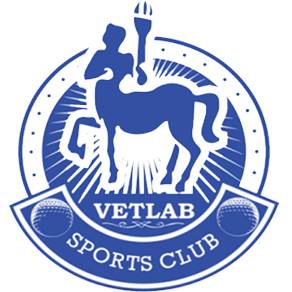 FINANCIAL PROPOSAL SUBMISSION FORMTo: Ladies/Gentlemen: We, the undersigned, offer to provide the consulting services for ( ) [Title of consulting services] in accordance with your Request for Proposal dated ( ) [Date] and our Proposal. Our attached Financial Proposal is for the sum of ( ) [Amount in words and figures] inclusive of the taxes. We remain, Yours sincerely, [Authorized Signature]: [Name and Title of Signatory]: [Name of Firm]